		Agreement			Concerning the Adoption of Harmonized Technical United Nations Regulations for Wheeled Vehicles, Equipment and Parts which can be Fitted and/or be Used on Wheeled Vehicles and the Conditions for Reciprocal Recognition of Approvals Granted on the Basis of these United Nations Regulations*(Revision 3, including the amendments which entered into force on 14 September 2017)_________		Addendum 72 – UN Regulation No. 73		Revision 1 - Amendment 1Supplement 1 to the 01 series of amendments – Date of entry into force: 10 October 2017		Uniform provisions concerning the approval of:		I.	Vehicles with regard to their lateral protection devices (LPD)		II.	Lateral protection devices (LPD) III.	Vehicles with regard to the installation of LPD of an approved type according to Part II of this RegulationThis document is meant purely as documentation tool. The authentic and legal binding texts is: 	ECE/TRANS/WP.29/2017/17 (1622653)._________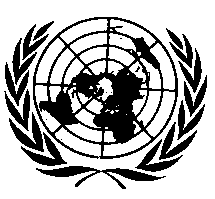 UNITED NATIONSParagraph 1.2.2., shall be deleted.Insert a new paragraph 13.3., to read:"13.3.	Vehicles where any LPD (e.g. fixed, removable, foldable, adjustable, etc.) is incompatible with their on-road use may be partly or fully exempted from this Regulation, subject to the decision of the Type Approval Authority."Insert a new paragraph 16.2., to read:"16.2.	Vehicles where any LPD (e.g. fixed, removable, foldable, adjustable, etc.) is incompatible with their on-road use may be partly or fully exempted from this Regulation, subject to the decision of the Type Approval Authority."E/ECE/324/Rev.1/Add.72/Rev.1/Amend.1−E/ECE/TRANS/505/Rev.1/Add.72/Rev.1/Amend.1E/ECE/324/Rev.1/Add.72/Rev.1/Amend.1−E/ECE/TRANS/505/Rev.1/Add.72/Rev.1/Amend.17 December 2017